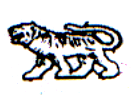 АДМИНИСТРАЦИЯ МИХАЙЛОВСКОГО МУНИЦИПАЛЬНОГО
РАЙОНА ПРИМОРСКОГО КРАЯП О С Т А Н О В Л Е Н И Е                                                 с. Михайловка                                               № О внесении изменений и дополнений в постановление администрации Михайловского муниципального района от 16.12.2016г. № 763-па «Положение об оплате труда работников муниципального бюджетного учреждения дополнительного образования «Детская школа искусств»» с. Михайловка Михайловского муниципального района Приморского краяВ соответствии с Трудовым кодексом Российской Федерации, Распоряжением Правительства  Российской Федерации от 06.12.2017г. № 2716- р., Федеральным законом от 29 декабря 2012 года № 273-ФЗ «Об образовании в Российской Федерации», Федеральным законом от 6 октября 2003 года № 131-ФЗ «Об общих принципах организации местного самоуправления в Российской Федерации», руководствуясь Уставом Михайловского муниципального района, администрация Михайловского муниципального районаПостановляет:1.Внести изменения и дополнения в постановление администрации Михайловского муниципального района от 16.12.2016г. № 763-па «Положение об оплате труда работников муниципального бюджетного учреждения дополнительного образования «Детская школа искусств» с. Михайловка Михайловского муниципального района Приморского края следующего содержания:В пункт 3.3. Раздела 3 Положения, изложить в новой редакции:Размеры окладов работников учреждения общеотраслевых  должностей специалистов устанавливаются на основе отнесения занимаемых ими должностей к профессиональным квалификационным группам, утвержденным приказом Министерства здравоохранения и социального развития Российской Федерации от 29 мая 2008 года №247н «Об утверждении профессиональных квалификационных групп общеотраслевых должностей руководителей, специалистов и служащих»;  В пункт 3.4. Раздела 3 Положения, изложить в новой редакции:          Размеры окладов работников учреждения общеотраслевых профессий рабочих устанавливаются на основе отнесения занимаемых ими должностей к профессиональным квалификационным группам, утвержденным приказом Министерства здравоохранения и социального развития от 29 мая 2008 года № 248н «Об утверждении профессиональных квалификационных групп общеотраслевых профессий рабочих». В пункт 6.4. Раздела 6 Положения, изложить в новой редакции:         Размеры окладов директора, заместителя директора, главного бухгалтера учреждения:         2 . Муниципальному казённому учреждению «Управление по организационно-техническому обеспечению деятельности администрации Михайловского муниципального района» (Луданов) разместить настоящее постановление на сайте администрации Михайловского муниципального района.3. Настоящее постановление вступает в силу со дня его опубликования и распространяет свое действие на правоотношения, возникшие  с 01 января 2018 года. 4. Контроль за исполнением настоящего постановления возложить на заместителя главы администрации муниципального района Е.А. Саломай. Глава Михайловского муниципального района – Главы администрации района                                                      В.В. АрхиповN п/пНаименования должностей (профессий)Размеры окладов (должностных окладов), рублей1.Бухгалтер111682Делопроизводитель111683Заведующий учебным отделением14196N п/пНаименования должностей (профессий)Размеры окладов (должностных окладов), рублей3Сторож ( вахтер)78004Уборщик служебных помещений7800№ п/пНаименования должностей (профессий)Размеры окладов (должностных окладов), рублей1Директор 202802Главный бухгалтер141963Заместитель директора 14196